Mid Calder Primary School Class Newsletter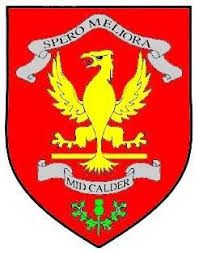 